Arbeitsplan 4     NMS KematenVor-/Nachname: ______________________ Klasse: ___(Schüler/in)*Die Lösungsblätter zur Selbstkontrolle (wie beim Offenen Lernen) der fertig ausgefüllten Worksheets werden immer in der darauffolgenden Woche mittels Arbeitsplan ins Netz gestellt!Falls du die Worksheets nicht ausdrucken kannst, schreib die Lösungen in ein Heft oder auf ein Blatt und leg es in einer Mappe ab. Freiwillig für Fleißige, Schnelle …Überprüft und besprochen mit einem Erziehungsberechtigten: Kontrollieren Sie bitte nur auf Vollständigkeit und nicht auf Richtigkeit!!!Datum: __________________Unterschrift des Erziehungsberechtigten: _______________________________________________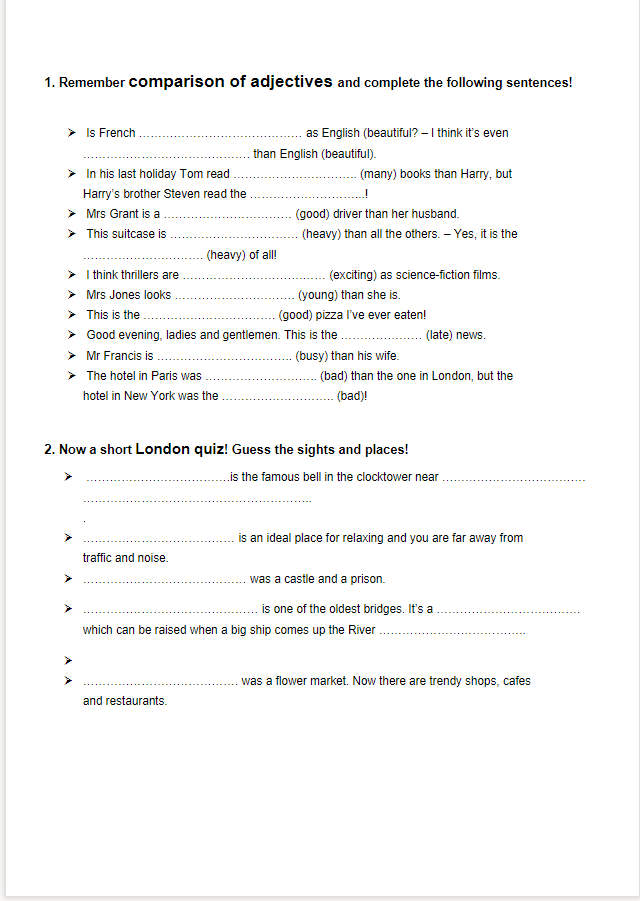 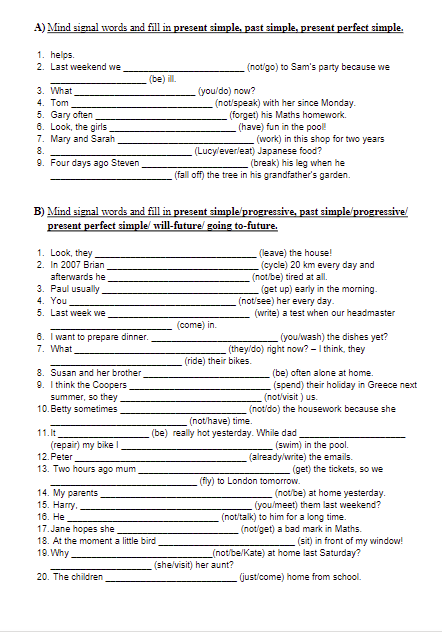 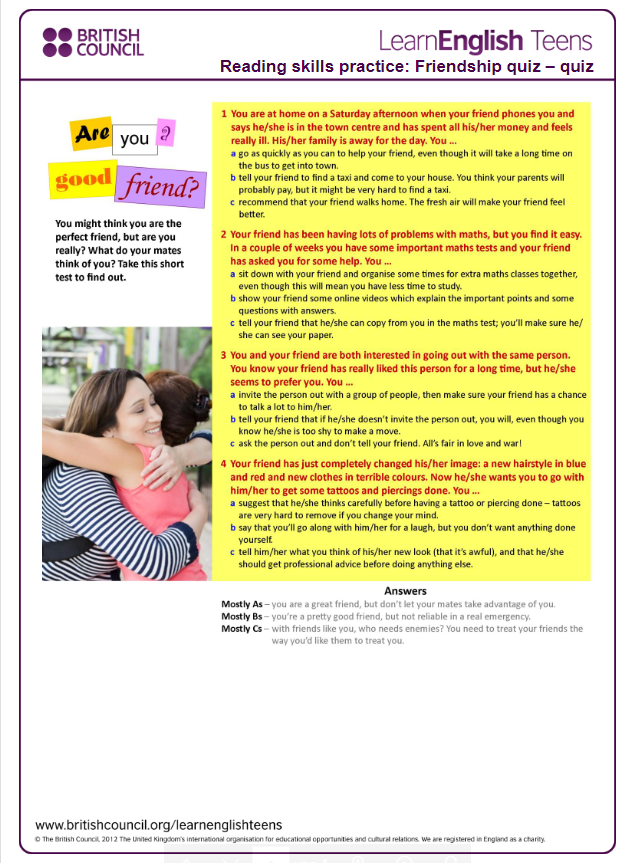 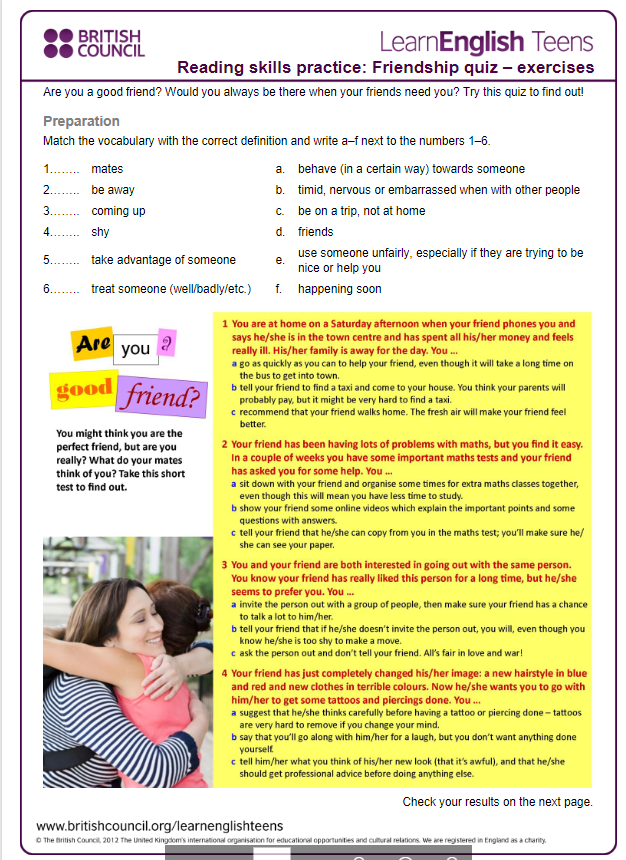 Fach:  EnglischSchulwoche: 3214.04. – 17.04. 2020Aufgabenstellung:Arbeitsmaterial Erledigt am:Read text about friendshipReading comprehension exercisesQuiztext (sheet)                                 worksheet *worksheetFill in: Comparison of adjectives and London sightsSB p.48 GRAMMAR BOX                                          SB p.52-55, worksheet*            Repeat the tensesWorksheet (mind signal words!) SB p.150-154                 worksheet*Aufgabenstellung:Link:Erledigt am:digi4school (= Student’s Book + Workbook):  Practise/Repeat listening comprehension, reading comprehension and grammar! (Ab Unit 1!)www.digi4school.at(Bücherregal)